13th Meeting of the Conference of the Contracting Parties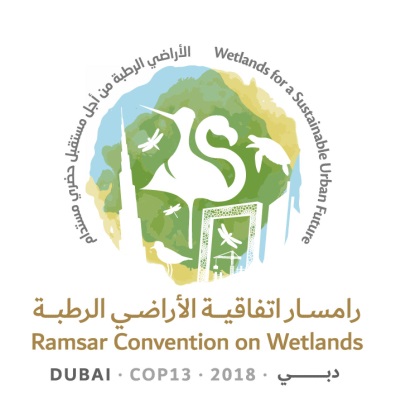 to the Ramsar Convention on Wetlands“Wetlands for a Sustainable Urban Future”Dubai, United Arab Emirates, 21-29 October 2018Draft resolution on the responsibilities, roles and composition of the Standing Committee and regional categorization of countries under 
the Convention 1.	RECOGNIZING the value of keeping under periodic review the responsibilities, roles and composition of the Standing Committee so as to ensure that the work of the Standing Committee continues to be delivered in as effective and cost-efficient a manner as possible;2.	NOTING that Resolution XII.4 on The responsibilities, roles and composition of the Ramsar Standing Committee and regional categorization of countries under the Ramsar Convention is out of date and that a number of the tasks specified have already been implemented;3.	RECALLING that in Resolution IX.24 (2005), on Improving management of the Ramsar Convention, the Conference of the Parties established a Management Working Group reporting to the Standing Committee and the Conference of the Parties;4.	AWARE that the Standing Committee’s oversight of the Secretariat is conducted on its behalf between meetings of the Standing Committee by its Executive Team (Chair, Vice Chair, and Chair of the Subgroup on Finance) with the Secretary General; 5.	EXPRESSING APPRECIATION to the members of the Executive Team and the Management Working Group for their work; 6.	RECOGNIZING that inconsistencies and contradictions between resolutions and decisions can result in confusion and a lack of clarity that may create inefficiencies in the implementation of the Convention or inadvertently adversely impact the day-to-day operations of the Secretariat, and that implementation of the Convention can be improved by retiring resolutions and decisions and parts thereof that are outdated or contradictory; and7.	NOTING WITH APPRECIATION the steady improvement in performance, management, and optimization of resources by the Secretariat over the past triennium and the interest by Contracting Parties in re-establishing normalized levels of oversight while maintaining accountability between the Contracting Parties and the Secretariat;THE CONFERENCE OF THE CONTRACTING PARTIES8.	EXPRESSES its gratitude to the outgoing Chair and members of the Standing Committee for their support and willingness to provide additional oversight over the activities and the implementation of the Convention during the triennium 2015-2018;9.	FURTHER EXPRESSES its gratitude to the Contracting Parties that will serve as the Chair and members of the Standing Committee following the 13th meeting of the Conference of the Contracting Parties, for their willingness to take on the responsibility to govern the activities and the implementation of the Convention for the coming triennium;10.	ALSO EXPRESSES its satisfaction with improvements made by the Secretariat in performance, management, and optimization of resources and its full support for the efforts of the Secretary General in this regard, and DECIDES to re-establish normalized levels of oversight by the Parties while maintaining accountability between the Contracting Parties and the Secretariat; 11.	ADOPTS the text in Annexes 1-4, based upon amendments that update Resolution XII.4 (2015) on The responsibilities, roles and composition of the Ramsar Standing Committee and regional categorization of countries under the Ramsar Convention; and12.	CONFIRMS that the present Resolution and its Annexes supersede Resolution XII.4.Annex 1The responsibilities, roles and composition of the Standing Committee and regional categorization of countries under the Convention1.	Considering that it is useful for the effective functioning of the Ramsar Convention that Contracting Parties should have a clear process for the operation of its Standing Committee, in Resolution VII.1 (1999) the Conference of the Contracting Parties (COP) adopted guidelines on the composition, roles, and responsibilities of the Standing Committee and the regional categorization of countries under the Convention. In Resolution XII.4 (2012), the Parties amended that text and the list of countries and Contracting Parties assigned to each of the six Ramsar regions in order to bring them up to date.2.	The Ramsar Convention on Wetlands will have the following regional groups:Africa Asia Europe Latin America and the CaribbeanNorth America Oceania. 3.	Contracting Parties and States that are eligible to accede to the Convention are assigned to the above regional groups, but Contracting Parties that are geographically near to the boundaries of the allocated region, as given in Annex 2, may, at their own request, participate in the activities of a neighbouring alternative regional group, while remaining a member of their allocated geographical regional group, upon formal notification of this intent to the COP.4.	The composition of the Standing Committee will be determined by means of a proportional system, by which each regional group listed in paragraph 2 above will be represented by voting members in the Standing Committee according to the following criteria:one representative for regional groups with 1 to 12 Contracting Parties;two representatives for regional groups with 13 to 24 Contracting Parties;three representatives for regional groups with 25 to 36 Contracting Parties;four representatives for regional groups with 37 to 48 Contracting Parties; andfive representatives for regional groups with 49 to 60 Contracting Parties.5.	Each region may appoint an Alternate Member for each appointed Member with full power to represent the region if the representative member is unable to participate in a meeting of the Standing Committee.6.	The host countries of the previous and next meetings of the COP are also voting members of the Standing Committee.7.	The regional representatives and their alternate Party representatives will be elected by the Conference of the Contracting Parties on the basis of nominations received from the regional groups established in paragraph 2 above. Initial consideration of nominations by regional groups will be undertaken at any intersessional regional COP preparatory meetings that take place, and nominations will be finalized by regional groups in their regional meetings at the COP venue immediately prior to the opening of the COP, so that appointments of the new members of the Standing Committee can be made as early as possible in the COP proceedings, thus permitting the new members of the Committee to participate as observers in Conference Bureau meetings during the COP.8.	The terms of office of the regional representatives will commence at the close of the meeting of the COP at which they have been elected and will expire at the close of the next ordinary meeting of the COP, and each Contracting Party may serve on the Standing Committee for a maximum of two consecutive terms.9.	Contracting Parties that are voting members of the Standing Committee will convey to the Secretariat, through their diplomatic channels, the name(s) of the officer(s) in the designated national Ramsar Administrative Authority who act as their delegates on the Standing Committee, as well as the names of their substitutes, should they be needed.10.	The Contracting Party acting as host country of the institutional host of the Secretariat will continue to have the status of permanent observer in the Standing Committee. If the host country of the institutional host of the Secretariat stands for, and is elected as, a member of the Standing Committee representing its regional group, it will have voting status for that triennium in lieu of its permanent observer status.11.	The Secretariat will continue to notify all Contracting Parties of the date and agenda of meetings of the Standing Committee at least three months in advance of each meeting, so that they may, as appropriate, make arrangements to be represented at the meeting as observers.12.	Countries that are not Contracting Parties but that have expressed an interest in acceding to the Convention may also be admitted as observers at meetings of the Standing Committee.13.	The Chair of the Scientific and Technical Review Panel (STRP) will be invited as an observer to Standing Committee meetings, as well as other experts and/or institutions that the Standing Committee may deem appropriate for assisting in its consideration of particular agenda items.14.	International organizations that are official International Organization Partners in the work of the Convention will be invited to participate as observers in meetings of the Standing Committee.15.	If an extraordinary meeting of the COP is held between two ordinary meetings, the host country may participate as an observer in the work of the Committee on matters related to the organization of the meeting, provided that the country in question is not already present in the Committee as a member or permanent observer.16.	The Contracting Parties in regional groups with one representative in the Standing Committee will use a rotation system for the nomination of their regional representative. In regional groups with two or more representatives the selection will be made in such a manner as to achieve a balance in relation to biogeographical, geopolitical, and cultural considerations.17.	At its first meeting immediately after the close of a meeting of the COP, the Standing Committee will elect its Chair and Vice-Chair, as well as the members and Chair of the Subgroup on Finance established by Resolution VI.17 (1996).18.	The Standing Committee will normally meet once each year, normally at the seat of the Convention Secretariat, according to the indicative schedule provided as Annex 4 to this Resolution. Further meetings of the Subgroup on COP and the Subgroup on Finance may be envisaged during the year before COP, if required and if sufficient funds are available, in order to ensure the timely and efficient preparation of meetings of the COP. The costs of participation of Committee members eligible for sponsorship will be borne by the Convention.19.	Within the policies agreed by the Conference of the Parties, the functions of the Standing Committee will be to:a.	carry out, between one ordinary meeting of the Conference of the Parties and the next, such interim activity on behalf of the Conference as may be necessary, giving priority to matters on which the Conference has previously recorded its approval and noting that the Standing Committee is not mandated either to take decisions that would normally be taken by the Conference of the Contracting Parties or to amend any decision taken by the Conference of the Parties;b.	make preparations on issues, including inter alia draft Resolutions and Recommendations, for consideration at the next meeting of the COP;c.	supervise, as a representative of the COP, the implementation of activities by the Secretariat, the execution of the Secretariat’s budget, and conduct of the Secretariat’s programmes;d.	provide guidance and advice to the Secretariat on the implementation of the Convention, on the preparation of meetings, and on any other matters relating to the exercise of its functions brought to it by the Secretariat;e.	act as Conference Bureau at meetings of the COP in accordance with the Rules of Procedure;f.	establish subgroups as necessary to facilitate the implementation of its functions;g.	promote regional and international cooperation for the conservation and wise use of wetlands;h.	approve the work plan of the STRP on the basis of the decisions of the COP, receive the reports of the STRP on the progress made with its implementation, and provide guidance for its future development;i.	adopt for each triennium the Operational Guidelines for the Small Grants Fund for Wetlands Conservation and Wise Use and decide on the allocation of funds;j.	review each triennium the criteria for the Ramsar Wetland Conservation Award established by Resolution VI.18 and select the laureates; andk.	report to the COP on the activities it has carried out between ordinary meetings of the Conference.20.	The tasks of the Regional Representatives elected to serve in the Standing Committee are contained in Annex 3 of this document.21.	The Standing Committee, as a subsidiary body of the Conference of the Parties, shall take into consideration, within available resources, the need for interpretation at its subgroup meetings when it is requested by its members.22.	The Contracting Parties and the Secretariat will endeavour to secure additional voluntary funding to enable simultaneous interpretation at meetings of the Subgroup on Finance and the Subgroup on COP.23.	The Standing Committee, as a subsidiary body of the Conference of the Parties, will be governed, mutatis mutandis, by the Rules of Procedure for meetings of the Conference.Annex 2Allocation of Contracting Parties and non-party States to the six regional groupsNOTE: Names of countries in capital and bold letters denote Contracting Parties to the Convention at the time of approval of this Resolution.	AFRICA: ALGERIA Angola BENIN BOTSWANABURKINA FASO BURUNDI CAMEROON CABO VERDECENTRAL AFRICAN REPUBLIC CHADCOMOROS CONGOCÔTE D’IVOIREDEMOCRATIC REPUBLIC OF THE CONGODJIBOUTI EGYPTEQUATORIAL GUINEAEritrea ESWATINIEthiopia GABON GAMBIA, THE GHANA GUINEAGUINEA-BISSAU KENYA LESOTHO LIBERIAMADAGASCAR MALAWI MALI MAURITANIA MAURITIUS MOROCCOMOZAMBIQUE NAMIBIA NIGER NIGERIA RWANDASAO TOME AND PRINCIPE SENEGALSEYCHELLES SIERRA LEONESomaliaSOUTH AFRICA STATE OF LIBYASUDANSOUTH SUDAN TOGO TUNISIA UGANDAUNITED REPUBLIC OF TANZANIA ZAMBIAZIMBABWE	ASIA:Afghanistan BAHRAIN BANGLADESH BHUTANBrunei Darussalam CAMBODIA CHINADEMOCRATIC PEOPLE’S REPUBLIC OF KOREAINDIAINDONESIA IRAN, ISLAMIC REPUBLIC OF IRAQJAPAN JORDAN KAZAKHSTANKUWAITKYRGYZSTANLAO PEOPLE’S DEMOCRATIC REPUBLICLEBANON MALAYSIAMaldives MONGOLIA MYANMARNEPALOMANPAKISTAN PHILIPPINESQatarREPUBLIC OF KOREASaudi Arabia SingaporeSRI LANKA SYRIAN ARAB REPUBLIC TAJIKISTANTHAILAND TURKMENISTANUNITED ARAB EMIRATESUZBEKISTAN VIET NAM YEMEN	EUROPE:ALBANIA Andorra ARMENIA AUSTRIA AZERBAIJAN BELARUS BELGIUM BOSNIA AND HERZEGOVINA BULGARIA CROATIA CYPRUSCZECH REPUBLIC DENMARK ESTONIAFINLAND FRANCE GEORGIAGERMANYGREECEHoly SeeHUNGARY ICELAND IRELAND ISRAELITALY LATVIALIECHTENSTEIN LITHUANIA LUXEMBOURG MALTA MONACO MONTENEGRO NETHERLANDS NORWAYPOLANDPORTUGAL REPUBLIC OF MOLDOVAROMANIA RUSSIAN FEDERATIONSan MarinoSERBIASLOVAK REPUBLIC SLOVENIASPAIN SWEDEN SWITZERLAND THE FORMER YUGOSLAV REPUBLIC OF MACEDONIATURKEY UKRAINEUNITED KINGDOM OF GREAT BRITAIN AND NORTHERN IRELAND	LATIN AMERICA AND THE CARIBBEAN: ANTIGUA AND BARBUDA ARGENTINA BAHAMAS BARBADOS BELIZE BOLIVIA (PLURINATIONAL STATE OF)BRAZIL CHILE COLOMBIA COSTA RICA CUBADominica DOMINICAN REPUBLIC ECUADOREL SALVADORGRENADAGUATEMALAGuyana HaitiHONDURAS JAMAICA NICARAGUAPANAMA PARAGUAY PERUSaint Kitts and NevisSAINT LUCIASaint Vincent and the GrenadinesSURINAME TRINIDAD AND TOBAGO URUGUAY VENEZUELA (BOLIVARIAN REPUBLIC OF)	NORTH AMERICA:CANADAMEXICOUNITED STATES OF AMERICA	OCEANIA:AUSTRALIA Cook Islands FIJIKIRIBATIMARSHALL ISLANDSMicronesia (Federated States of)NauruNEW ZEALANDNiuePALAUPAPUA NEW GUINEASAMOASolomon IslandsTimor Leste TongaTuvalu VanuatuAnnex 3Tasks of Contracting Parties elected as Regional Representatives in the Standing CommitteeThe Contracting Parties that are elected as Regional Representatives on the Standing Committee will have the following tasks:1.	to designate their delegates to the Standing Committee taking into account their significant responsibilities as Regional Representatives, and to make every effort to ensure that their delegates or their substitutes attend all meetings of the Committee;2.	when there is more than one Regional Representative in a regional group, to maintain regular contacts and consultations with the other Regional Representative(s);3.	to maintain regular contacts and consultations with the Contracting Parties in their regional group, and to use the opportunities of travel within their regions, and of attending regional or international meetings, to consult about issues related to the Convention and to promote its objectives. To this effect, when there is more than one Regional Representative, they will agree among themselves which Contracting Parties in their region will be the responsibility of each Regional Representative;4.	to solicit the opinions of the Contracting Parties in their regional group before meetings of the Standing Committee;5.	to advise the Secretariat in setting the agenda of regional meetings;6.	to assume additional responsibilities by serving as members of the subgroups established by the Standing Committee;7.	to provide advice as requested by the Chair of the Standing Committee, the chairs of subgroups, or the Secretariat of the Convention; and8.	in the regions concerned, to make efforts to encourage other countries to accede to the Convention.Annex 4Indicative schedule for Standing Committee intersessional meetings post-2018, and for the 2019-2021 trienniumNOTE: This schedule is predicated on future cycles being three calendar years, with the meetings of the Conference of the Parties in May/June of the final year of each cycle.Ramsar COP13 Doc.18.3Note from the Secretariat: At its 54th meeting, following discussion, the Standing Committee in Decision SC54-17 decided to forward the text of the draft resolution contained in document Doc. SC54-10 Roles and responsibilities of the Standing Committee, as drafted, for consideration at COP13.General timelines, post-20182019-2021 trienniumFirst full meeting9 months after COP13SC57 – June/July 2019Second full meeting21 months after COP13SC58 – June/July 2020Subgroup on COP (if required)1 year before COP14Subgroup on COP14 (if required) – June/July 2020Third full meeting6 months before COP14SC59 – January 2021Pre-COP meetingImmediately prior to COP14, at COP venueSC60 – June/July 2021